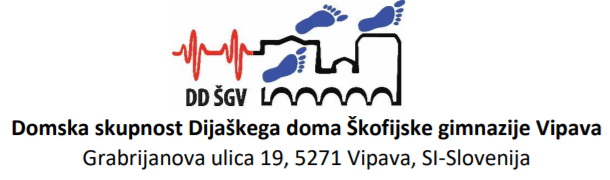 ZAPISNIK 3.  REDNE SEJE PARLAMENTA DOMSKE SKUPNOSTI V ŠOLSKEM LETU 2020/2021Datum: 15. 4. 2021Kraj: Škofijska gimnazija Vipava; avditorij Predsedujoči: Kristjan Biancuzzi, predsednik DSPrisotni: vzgojna skupina: Kristjan Biancuzzivzgojna skupina: Matic Srnel, Mila Benčič, Lucija Žerjalvzgojna skupina: Lucija Štremfelj, Kaja ZagoženPredsedstvo DS: Kristjan Biancuzzi, Luka Štrukelj, Monika Tomažič, Matic SrnelMentor DS: Simon Cigoj, vzgojiteljOstali prisotni: Tan Petrcih (kandidat za Referenta za prahrano) in Hana Daolio (kandidatka za Varuhinjo dijakovih pravic) Dnevni red:Potrditev zapisnika pretekle sejeObravnava prenovljenega statutaVolitve v Predsedstvo DSRazno K točki 1.:Predsedujoči je obnovil zapisnik pretekle seje na katerega ni bilo pripomb.Zapisnik je bil soglasno potrjen. K točki 2.:Predsedujoči je Parlament seznanil s spremembami v statutu, ki je bil dne 8. 4. 2021 potrjen s strani vzgojiteljev.   Spremembe se dotikajo sledečih členov:8. člen: člani Predsedstva so hkrati tudi predstavniki vzgojnih skupin10. člen: dopušča se možnost sklicevanja izrednih, dopisnih in virtualnih sej11. člen: v statut je tudi uradno dodana funkcija Referenta za prehrano in opisane njene pristojnostiPonovno se opredeli tudi naloge tajnika.12. člen: volitve potekajo v aprilu, Parlament pa Predsedstvo potrdi v maju. Tajnika predlaga Parlamentu novoizvoljeni predsednik. Parlament ta predlog potrdi ali zavrže.15. člen: mentorju se razširijo pooblastila in lahko skliče ter predseduje seji Parlamenta v primeru, da se Parlament sestane zaradi razrešitve funkcije predsednika.Obdelani statut je bil soglasno potrjen in stopi v veljavo, ko ga podpišejo vsi podpisniki. K točki 3.:Predstavniki vzgojnih skupin so predlagali kandidate za novo Predsedstvo.Za predsednika sta bila predlagana: Kristjan Biancuzzi in Matic Srnel. Oba sta kandidaturo sprejela.Za varuha dijakovih pravic so bili predlagani Hana Daolio, Lucija Žerjal in Luka Štrukelj. Kandidaturo sta sprejela Hana Daolio in Lucija Žerjal.Za referenta za prehrano  sta bila predlagana Gabrijel Godnič in Tan Petrich. Oba sta kandidaturo sprejela.Parlament je prešel na volitve.Rezultati volitev: Na pogladi izida volitev so bili za funkcije Predsedstva izvoljeni:Matic Srnel (predsednik)Lucija Žerjal (varuhinja dijakovih pravic)Tan Petrich (referent za prehrano) Novoizvoljeni predsednik je za tajnika predlagal Kristjana Biancuzzija. Parlament je tajnika soglasno potrdil. K točki 4.: Stari predsednik se je zahvalil za sodelovanje v letošnjem letu in predal besedo novoizvoljenemu predsedniku, ki se je zahvalil za podporo in izrazil upanje po dobrem sodelovanju.Mentor je čestital novoizvoljenemu Predsedstvu in mu zaželel vse dobro pri nadaljnjem delu. Pojavila se je dilema glede potrjevanja novega Predsedstva v maju. Novi statut predvideva, da se Predsedstvo potrdi že v maju tekočega leta in ne v novem šolskem letu, kot je bilo v navadi do sedaj. Mentor je argumentiral, da je to smiselno, saj je ta sestav Parlamenta izvolil to Predsedstvo torej ga tudi potrdi. Predsednik:Kristjan Biancuzzi1. glasMatic Srnel4. glasoviVaruh dijakovih pravic:Hana Daolio1. glasLucija Žerjal4. glasoviReferent za prehrano:Gabrijel Godnič1. glasTan Petrich 4. glasoviLuka ŠtrukeljTajnik DSKristjan BiancuzziPredsednik DSSimon CigojMentor DS